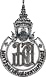 	บันทึกข้อความส่วนงาน  คณะศิลปศาสตร์และวิทยาการจัดการ วิทยาเขตสุราษฎร์ธานี โทร  8873-8879ที่  มอ 403.1/..................     		   วันที่................................................  เรื่อง  ขออนุมัติเบิกจ่ายค่าตรวจกระดาษคำตอบเรียน   คณบดีคณะศิลปศาสตร์และวิทยาการจัดการตามที่ มหาวิทยาลัยสงขลานครินทร์ วิทยาเขตสุราษฎร์ธานี  ได้จัดการสอบ ปลายภาค                ประจำภาคการศึกษาที่......... ปีการศึกษา............ ระหว่างวันที่..................................ถึงวันที่........................................ นั้น       บัดนี้ การจัดสอบดังกล่าวได้เสร็จสิ้นแล้ว จึงขออนุมัติเบิกจ่ายค่าตรวจกระดาษคำตอบ               โดยขอเบิกจากเงินรายได้คณะศิลปศาสตร์และวิทยาการจัดการ ประจำปีงบประมาณ พ.ศ............                              หมวดค่าตอบแทนใช้สอยและวัสดุรายการค่าตรวจกระดาษคำตอบ จำนวนเงิน.......................บาท (...........................................................)    ดังหลักฐานการเบิกจ่ายที่แนบมาพร้อมนี้ จึงเรียนมาเพื่อโปรดพิจารณาอนุมัติ จะขอบพระคุณยิ่งลงชื่อ……………........….…….........ผู้ขอเบิก                                         				               (..............................................)	              	              ตำแหน่ง..................................................ใบเบิกค่าตรวจกระดาษคำตอบคณะศิลปศาสตร์และวิทยาการจัดการ มหาวิทยาลัยสงขลานครินทร์ วิทยาเขตสุราษฎร์ธานีการสอบปลายภาค  ประจำภาคการศึกษาที่............... ปีการศึกษา.........................ชื่อ.....................................................................หลักสูตร...................................................................  เป็นจำนวนเงิน(ตัวอักษร)(................................................................................................)ลายมือชื่อผู้ขอเบิก...........................................................(.................................................................).........../.................../................ที่วิชาที่สอบชนิดข้อสอบชนิดข้อสอบชนิดข้อสอบชนิดข้อสอบเวลาสอบ(ชั่วโมง)อัตรา    ค่าตรวจจำนวนนักศึกษาสอบค่าตรวจกระดาษ คำตอบที่วิชาที่สอบอัตนัยล้วนอัตนัยและปรนัยปรนัยล้วนสัมภาษณ์/ปฏิบัติเวลาสอบ(ชั่วโมง)อัตรา    ค่าตรวจจำนวนนักศึกษาสอบค่าตรวจกระดาษ คำตอบรวมเงินค่าตรวจกระดาษคำตอบรวมเงินค่าตรวจกระดาษคำตอบรวมเงินค่าตรวจกระดาษคำตอบรวมเงินค่าตรวจกระดาษคำตอบรวมเงินค่าตรวจกระดาษคำตอบรวมเงินค่าตรวจกระดาษคำตอบรวมเงินค่าตรวจกระดาษคำตอบรวมเงินค่าตรวจกระดาษคำตอบรวมเงินค่าตรวจกระดาษคำตอบได้ตรวจสอบแล้วว่าถูกต้อง.............................................ประธานคณะกรรมการบริหารหลักสูตร..............................................อนุมัติให้จ่ายได้.............................................คณบดีคณะศิลปศาสตร์และวิทยาการจัดการ ได้รับเงิน....................................บาท(ตัวอักษร)...........................................................................แล้วลงชื่อ............................................ผู้รับเงิน ลงชื่อ..........................................ผู้จ่ายเงินหมายเหตุ1.อาจารย์ยื่นแบบฟอร์มพร้อมแนบเอกสารที่เกี่ยวข้องได้แก่      (1.1) ใบเซ็นชื่อของนักศึกษาที่เข้าสอบหรือใบส่งเกรด      (1.2) ข้อสอบที่ใช้   ในการสอบอัตราค่าตรวจกระดาษคำตอบ (ระดับปริญญาตรี)1.ค่าตอบแทนแบบอัตนัยล้วน ชั่วโมงละ 4 บาท ไม่เกินวิชาละ 10 บาท ต่อผู้เข้าสอบ 1 คน2.ค่าตอบแทนแบบอัตนัยและปรนัยชั่วโมงละ 2 บาท ไม่เกินวิชาละ 5 บาท ต่อผู้เข้าสอบ 1 คน3.ค่าตอบแทนแบบปรนัยล้วนชั่วโมงละ 1 บาท ไม่เกินวิชาละ 2.50 บาท ต่อผู้เข้าสอบ 1 คน4.สัมภาษณ์หรือภาคปฏิบัติ 2 บาท ต่อผู้เข้าสอบ 1 คนหมายเหตุ1.อาจารย์ยื่นแบบฟอร์มพร้อมแนบเอกสารที่เกี่ยวข้องได้แก่      (1.1) ใบเซ็นชื่อของนักศึกษาที่เข้าสอบหรือใบส่งเกรด      (1.2) ข้อสอบที่ใช้   ในการสอบอัตราค่าตรวจกระดาษคำตอบ (ระดับปริญญาตรี)1.ค่าตอบแทนแบบอัตนัยล้วน ชั่วโมงละ 4 บาท ไม่เกินวิชาละ 10 บาท ต่อผู้เข้าสอบ 1 คน2.ค่าตอบแทนแบบอัตนัยและปรนัยชั่วโมงละ 2 บาท ไม่เกินวิชาละ 5 บาท ต่อผู้เข้าสอบ 1 คน3.ค่าตอบแทนแบบปรนัยล้วนชั่วโมงละ 1 บาท ไม่เกินวิชาละ 2.50 บาท ต่อผู้เข้าสอบ 1 คน4.สัมภาษณ์หรือภาคปฏิบัติ 2 บาท ต่อผู้เข้าสอบ 1 คน